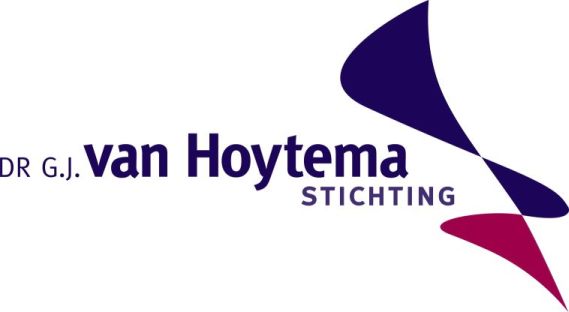 Zicht op depressie tijdens en na de bevalling: een zaak van iedereenDonderdag 9 september 2021Concept-programma13.00 uurOpening13.05 uurAWJTwente 13.15 uurScreenen op depressie werkt! Bespreekbaar maken maakt het verschil voor moeder en kind.Dr. Angarath van der Zee – van den Berg, jeugdarts 13.45 uurMamaKits – een succesverhaal van een laagdrempelig aanbod voor zwangere en pas bevallen vrouwen met psychische klachtenDrs. Madeleine de Vilder, GGZ preventiemedewerker en POG-GGZ, werkzaam bij Prezens van GGZ inGeest Haarlem14.30 uurPerinatale depressie – een universele uitdaging: een uitwisseling van ervaringen tussen Nederland en de VS.Linda Chaudron, MD, MS. Vice Presisent for Medical EducationR.G. Bing-You Chair for Medical EducationMaine Medical Center, Portland Maine, USATijdens deze presentatie zal er digitaal verbinding worden gemaakt met dr. Linda Chaudron in Portland Maine, USA15.00 uur Pauze15.30 uur????Chantal Quispel, AIOS Gynaecologie Erasmus MC Rotterdam16.00 uurAls contact met je baby niet vanzelf gaatBarbara Kerkhofs, psycholoog GGzE Eenheid Kind en Jeugd en coördinator Baby Extra 16.30 uurPaneldiscussieMadeleine de VilderChantal QuispelBarbara KerkhofsAngarath van der ZeeZilla Holtkamp, GZ-psycholoog BIG & IMH Specialist DAIMH17.00 uurAfsluiting